Andreas Obel-Jørgensen (oj@birke-gym.dk):Differentialligninger med matricer og taylor polynomierVersion 11Matricer og udvalgte koblede 1.ordens lineære differentialligningssystemerForudsætningen for det følgende er modulerne 1-4 om matricer på Intermat’s hjemmeside  Forår 2023 (dtu.dk) , samt kendskab til differentialligningen Vi starter med nogle eksempler på 1.ordens lineære differentialligninger, som kan optræde i SRP arbejder med historie, fysik og kemi.  Disse ligninger vil kunne løses eksakt med den viden du allerede har opnået gennem modul 1-4.   Derefter gennemgås løsningsmetoden ved et eksempel og efterfølgende gennemgås metoden generelt.  Til sidst finder vi løsningerne til de indledende eksempler gennem løsning af opgaver.Vi ser også på en ligning, hvor metoden kommer til kort, selvom der findes velkendte løsninger.  Det bliver udgangspunktet for det efterfølgende emne: Numerisk løsning af differentialligninger vha. taylor polynomierne fra modul 5.  Her ser vi f.eks. på differentialligninger som beskriver populationsudviklinger, og som kan optræde i SRP-projekter sammen med biologi.  De ligninger kan heller ikke altid løses analytisk, men løsninger til ligningerne kan approximeres med numeriske metoder..Afsnit 1 - Eksempler på lineære differentialligningssystemerEksempel 1: Lanchesters model for kæmpende hære (Mat-His)Et eksempel på et koblet system af lineære 1.ordens differentialligninger er Lanchesters krigsmodel.  Det er en model som beskriver, hvordan styrkeforholdet mellem to kæmpende hære udvikler sig over tid.Modellen bliver nogle gange anvendt i SRP’er på kampvognsslaget ved Kursk under 2. verdenskrig.  Antag at blå og rød hær kæmper mod hinanden, og lad B(t) og R(t) være antallet af f.eks. kampvogne som funktion af tiden.  En model for ”væksthastigheden” af antallet af blå kampvogne er, at jo flere røde kampvogne der findes, desto hurtigere forsvinder de blå kampvogne og omvendt:Hvor konstanterne  udtrykker hhv. rød og blå’s ”succesrate”. De to ligninger ligner den almindelige 1.ordens differentialligning , men er det alligevel ikke, da de afhænger af hinanden - man siger de er koblede. Man kan ikke løse den ene uafhængigt af den anden.Ligningssystemet kan også udtrykkes vha. matricer:Opgaven er så at bestemme funktionsudtryk for  og .Eksempel 2 Henfaldskæde (Mat-fys, Mat-kemi)I fysik kan man undersøge, hvordan mængden af radioaktive isotoper ændrer sig med tiden i en serie af radioaktive henfald , eller man kan i kemi undersøge hvordan koncentrationerne af stoffer i en serie af 1.ordensreaktioner ændrer sig med tiden, eksempelvis ved hydrolysen af acetylsalicylsyre.  Begge emner kan indgå i SRP opgaver. Ændringerne i mængder/koncentrationer kan beskrives ved differentialligningerne:som kan formuleres i matricer ved Løses dette system for  og  er .Alternativt kan systemet udvides med ligningen  og beskrives vedEksempel 3 Kemiske reaktioner med en ligevæt (Mat-kemi)Hvis vi udvider modellen fra eksempel 2 med en 1.ordens tilbagegående reaktion , får vi det kemiske system:  hvor udviklingen i koncentrationerne kan beskrives vedsom på matrix form kan udtrykkes ved Eksempel 4 Den harmoniske oscilator (Mat-fys, Mat-kemi)I fysik vil en masse ophængt i en fjeder svinge op og ned omkring sin hvileposition.  I sin mest ideale og simple version beskrives udsvinget fra hvilepositionen ved 2.ordens differentialligningenhvor  er fjederkonstanten,  er massen og  angiver udsvinget fra ligevægtstilstanden som funktion af tiden .  Den samme type ligning optræder også i kvante-kemi, når man vil forsøge at forklare, hvorfor lange molekyler med mange konjugerede dobbeltbindninger i serie bliver farvede.  Modellen bliver der omtalt som ”partiklen i en boks”, og ligningen kaldes Schrödinger-ligningen. Hvis man vil inddrage ligningen i en SRP med matematik, skal det være i sammenhæng med en mere generel gennemgang af 2.ordens differentialligninger. Selvom det er en 2.ordens differentialligning kan den omskrives til et system af 1.ordens ligninger ved at sætte:Så kan ligning 12 skrives som Ligning 14 og 15 kan så sammenfattes i følgende system af 2 første ordens differentialligninger, hvor det er funktionen  man er interesseret i at finde:Afsnit 2 - Diagonalisering af matricer ved et eksempelI det følgende skal vi gennem et eksempel se, hvordan to koblede ligninger med konstante koefficienter kan afkobles ved hjælp af lidt matrixregning med egenværdier og egenvektorer, så de kan løses hver for sig.Gense evt. PowerPoint 2, slide 11 for løsning af ligninger med mere en én løsning (løs evt. opgaver 4 i opgavesæt 2), samt PowerPoint 4 slide 7-11 om egenværdier og egenvektorer (løs evt. opgave 4 fra opgavesæt 4 fra forårsdelen af InterMats hjemmeside Forår 2023 (dtu.dk)).Diagonalisering af matrixEn del matricer kan ”diagonaliseres” – det gælder f.eks. for alle symmetriske matricer.  Metoden illustreres her med et eksempel. Vi betragter matricen  og bestemmer egenværdierne ved at løse ligningen mht. .  Egenværdierne bliver hhv.   Dernæst findes en egenvektor til hver af egenværdierne.  Til egenværdien   kan f.eks vælges  og til egenværdien  kan vælges  .Opgave 1.Løs ligningen Vis at de to par af egenværdier og egenvektorer opfylder ligningen , dvs.  og tilsvarende for den anden egenværdi og egenvektor.Dan nu matricen der har de valgte egenvektorer som søjler;  og find  (slide 24 i PowerPoint 1 fra InterMat’s forårssemester).  Beregn dernæst produktet .   kaldes for en diagonalmatrix, og man siger, at man har diagonaliseret Isoler  i ligningen  (svar: )Det kan ikke altid lade sig gøre at diagonalisere en matrix, men det kan, som vi skal se om lidt, være forsøget værd.Afsnit 3 - Eksempel på løsning af koblet lineært 1.ordens differentialligningssystemAntag vi har det koblede differentialligningssystemHvilket kan skrives på matrix form somVi udnytter nu, at vi i opgave 1 har fundet  med diagonalmatricen , så differentialligningsssystemet bliverHer vælger vi at gange  ind fra venstre:som kan reduceres tilVi sætter nuVi har med andre ord defineret to nye funktioner  og .  Hvis de to nye funktioner differentieres mht.  fås Udnyttes ligningerne 22 og 37 kan differentialligningen 21 omskrives tilVi har dermed fået afkoblet de to ligninger, så vi kan løse dem hver for sig og fåhvor og er vilkårlige konstanterTilbage er blot at komme tilbage fra  til :Den fuldstændige løsning af det koblede system bliver daHvis vi ønsker at finde en løsning med nogle bestemte startværdier, skal konstanterne og  bestemmes.  Antag f.eks. at vi ønsker at bestemme en løsning med startværdien  kan konstanterne bestemmes ved indsættelse i den fuldstændige løsning:Svarende til løsning af ligningssystemet med løsningen , hvilket giver løsningen (den partikulære løsning)Bemærk i øvrigt at der er præcis én løsning til et givet sæt af start betingelser.  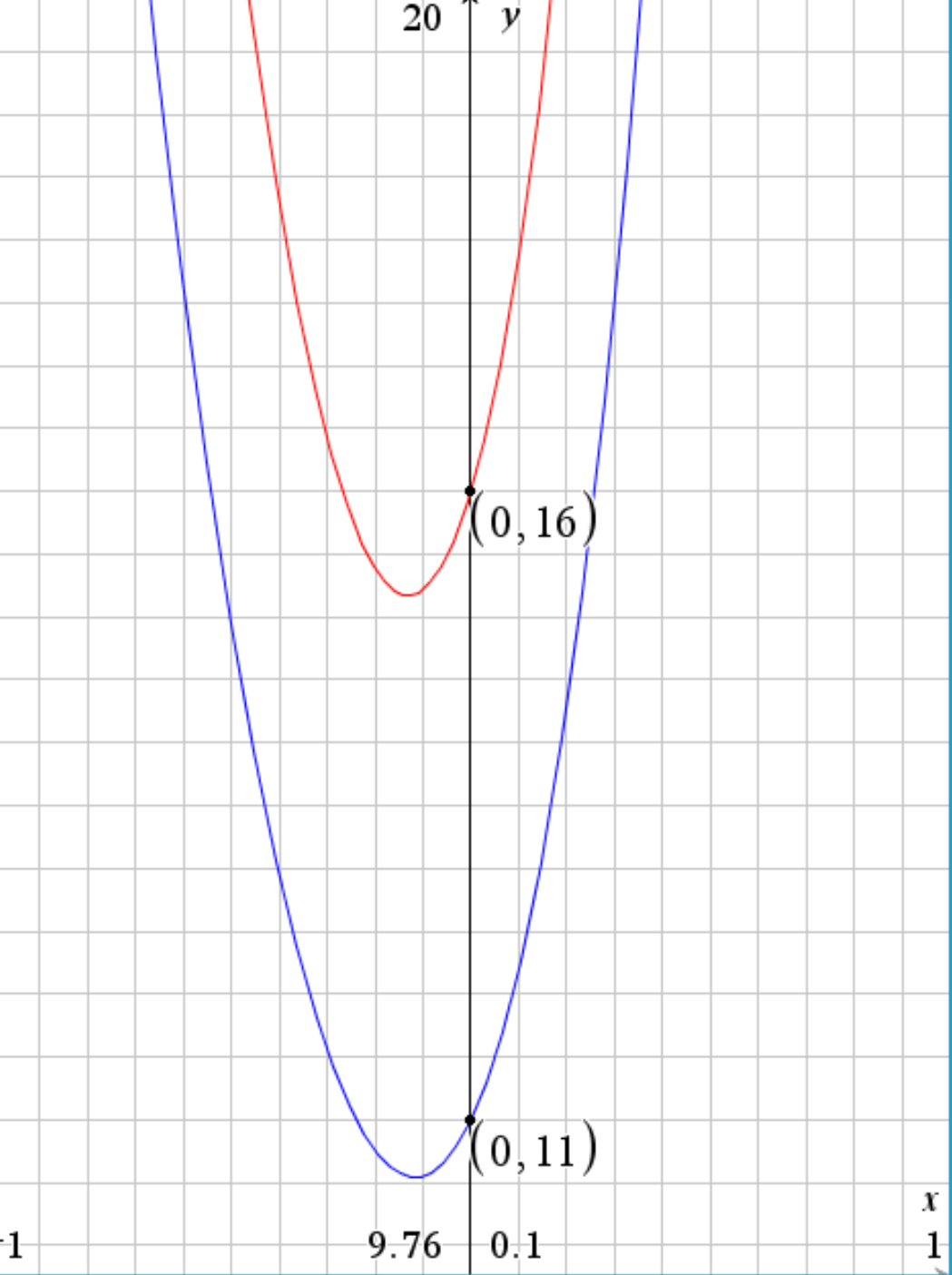    Fig 1.   Afsnit 4 - Koblede lineære differentialligninger med konstante koefficienterHvis vi har et lineært system af to koblede differentialligningerkan det skrives som hvorI det følgende vil vi vise, at såfremt koefficient matricen  har to forskellige egenværdier, har ligningssystemet den fuldstændige løsning:hvor  er konstanter og  er egenvektorer til .Diagonalisering af matricen AAntag matricen har egenværdierne og og  og  og  er to tilhørende egenvektorer:Som også kan skrives ud i koordinaterSåledes at ligning 35 får følgende koordinatudtrykTilsvarende for den anden egenvektor:Det viser sig, at hvis de to egenværdier er forskellige, kan de to egenvektorer ikke være parallelle.  Hjælpesætning: Egenvektorer hørende til forskellige egenværdier kan ikke være parallelleDet kan vises med et modstridsbevis:  Det er givet at de to egenværdier er forskellige;  .  Antag så, at der findes et tal  således at; Ganges egenværdien på ligningen 39 fås: Ganges matrix  på ligningen 39 fra venstre fås: Hvilket, da   giver:Hvis ligning 40 trækkes fra ligning 42 fås så:hvilket kun er muligt, hvis de to egenværdier er ens, hvilket er i modstrid med vores udgangspunkt.  Der findes altså ikke noget som opfylder ligning 39.  Det betyder igen at de to vektorer ikke kan være parallelle. ∎Vi danner nu matricen , der som søjler har de to egenvektorers koordinater Når de to vektorer ikke er parallelle, er determinanten af matricen forskellig fra 0;hvilket igen leder til at  har en invers matrix;Man kan nu vise, (f.eks. ved brutal udregning i koordinater, eller ved at udnytte egenvektoregenskaben) athvorer diagonalmatricen bestående af de to egenværdier.  Opgave 2	Vis at ligning 47 er korrekt.Vi foretager nu følgende omskrivning:Dette kan bruges til at afkoble det oprindelige differentialligningssystem:Indsæt udtrykket for  fra ligning 49 i ligning 50og ganges dernæst på fra venstre på ligning 50 fåsMan kan nu indføre substitutionen der ved differentiation giverHerved kan ligningssystemet 52 omskrives til Skrevet i koordinater: EllerOvenstående udledning var muligvis besværlig, men gevinsten er stor: I stedet for ligningssystemet bestående af ligningerne 31 og 32, hvor de to ukendte funktioner er koblede, har vi fået afkoblet dem i ligningssytemet bestående af ligningerne 57 og 58, som begge er af typen  med den velkendte løsning .Derved får vi så OgFor at komme fra  tilbage til det oprindelige ligningssystems  udnyttesså til sidst får man hvor konstanterne og bestemmes ud fra nogle begyndelsesbetingelser og og  er to egenvektorer til  (to tilfældige egenvektorer man selv vælger).Alt dette kan også ses på 17_-_Lineaere_foerste_ordens_differentialligningssystemer.pdf (dtu.dk) I DTU’s note behandles også de tilfælde, hvor der ikke er to forskellige egenværdier. Arbejder man med mere end 2 variable er beviset for at matricen  har en invers ikke helt så nemt, men det gælder alligevel, at hvis man arbejder med n ligninger og der er n forskellige egenværdier eksisterer den inverse til M, og man kan gennemføre en tilsvarende diagonalisering af ligningssystemets koefficient matrix.Afsnit 4 - Løsning af eksempler fra afsnit 1Opgave 3 - Løsning af eksempel 1: Lanchesters model for kæmpende hærer.Lanchesters model (eksempel 1 fra indledningen) kan løses vha. ovenstående metodeVis at  fra ligning 3 har egenværdierne  og  med tilhørende egenvektorer  og  .   Her kan man f.eks. vælge begge parametrer  og  til   og få de to egenvektorer  og .  Vis at den fuldstændige løsningen derved bliver:Bestem udtryk for  og  så  og Parameterne  og  estimeres ud fra data og konstanterne kan bestemmes udfra f.eks. startværdierne  og .   Plot graferne for  og  med følgende værdier for de indgående konstanter:  og  samt  og  for .Lav et plot af faseplanen med  ud af 1-aksen og  ud af 2-aksen. Man kan læse mere om Lanchesters model og slaget ved Kursk i bogen ”Matematik i virkeligheden” udgivet på forlaget ”Natskygge” af Allan Baktoft i 2017. Bogen står i studiecenteret.   Indholdsfortegnelsen af bind 1 kan ses på Text operators for PDF (natskyggen.dk)Opgave 4 Løsning af eksempel 2: Henfaldskæden  Vis at  har egenværdierne  og  med tilhørende egenvektorer  og . Hvad skal vi kræve af  og  for at sætningen kan bruges?Vælg  og  og anvend derefter de resulterende egenvektorer til at opskrive den fuldstændige løsning for differentialligningssystemet for ,  og Bestem de indgående konstanter i udtrykket for den fuldstændige løsning så ,  og indsæt i udtrykket for den fuldstændige løsning for .  Benyt at .Plot grafer for , ,  med værdierne ,  og .  , . Eksperimenter med andre værdier af konstanterne (evt. gennem oprettelse af skydere).Opgave 5 Løsning af eksempel 3: Kemiske reaktioner med en ligevægt Differentialligningssystemet 11 er beskrevet ved en 3x3 matrix. I InterMat modulerne 1-4 har vi overladt det til CAS-værktøjet at beregne determinanter for matricer større end 2x2.  Derfor vil vi i dette eksempel benytte os af CAS i så vid udstrækning som muligt (også fordi beregningerne i øvrigt er rimeligt besværlige).  Derudover antager vi, at sætningen om eksistens af inversmatrix for 2x2 matricer med 2 forskellige egenværdier også gælder for 3x3 matricer med 3 forskellige egenværdier.  Definer matricenVis, evt. ved hjælp af dit CAS værktøj, at ligningen kan omskrives til Nu benyttes nul-reglen og vi ser at Vis at diskriminanten for 2.gradsligningen kan skrives Vis at de 3 egenværdier bliverEr der 3 forskellige egenværdier, således at sætningen kan bruges?For at finde egenvektorerne skrives ligningssystemet op ved totalmatricenDa der er 3 forskellige egenværdier har ligningssystemet for hver af egenværdierne en fri parameter.  En løsning  kan derefter findes ved at sætte , og benytte først 3.række til at bestemme et udtryk for y, og derefter 2.række til at bestemme et udtryk for .Vis at dette leder tilVis at med valget  giver dette egenvektorernehvor  er givet ved 66.  Opstil den fuldstændige løsningBetegn startkoncentrationerne med  og vis at 72 leder til nedenstående ligningssystem, som kan bruges til at bestemme konstanterne :således at Vælg værdier for  og opstil udtryk for  og  ved hjælp af 68, 71, 72, 74 og tegn deres grafer.Opgave 6 (Ikke-)Løsning af eksempel 4: Den harmoniske oscilator (Mat-fys, Mat-kemi)2.ordens differentialligningen Kan omskrives til systemetHer kommer vores metode til kort når vi skal finde egenværdierne: Den ligning har ikke reelle løsninger og derfor kan vi ikke komme videre.  Kendte vi til komplekse tal, kunne vi finde løsningerne, som viser sig at være:Man kan godt selv uden kendskab til komplekse tal finde frem til denne løsning,  Se f.eks. ”Differentialligninger for matematisk gymnasium” af Erik Kristensen udgivet på G.E.C Gads Forlag, 1973.Når vi har taget denne 2.ordens differentialligning med er det dels for at vise, at vores metode til løsning af differentialligninger har sine begrænsning (når man ikke kan arbejde med komplekse tal), og dels for at kunne se hvor god en numerisk løsning af denne for os ”uløselige” ligningen bliver i forhold til den eksakte løsning.  Emnet for næste afsnit er netop numerisk løsning af differentialligninger.Opgave 7 Vis at funktion i 78 løser differentialligningen 52Numerisk løsning af differentialligninger vha. taylor polynomierForudsætningen for det følgende er modul 5 om taylor polynomier på Intermat’s hjemmeside  Forår 2023 (dtu.dk)I den medfølgende PowerPoint ”Numerisk løsning af differentialligninger” gennemgås det, hvordan man kan forberedre Eulers metode til numerisk løsning af differentialligninger.  Se den inden du læser videre.I Eulers metode tilnærmes løsningen af en differentialligningen for funktion ved hjælp af tangentligningen.  Man går fra punktet  til  , hvor værdien af  bestemmes udfra differentialligningen og  er øgningen i den uafhængige variable.Ved at anvende 2.ordens taylor polynomier i approximationen af det næste punkt får man jf. PowerPointen taget højde for, at løsningskurven krummer væk fra tangenten.  Derved bliver approximationen fra  til  givet vedEksempel 5: Numerisk løsning af den harmoniske oscilatorDen svingning en masse  foretager omkring sin ligevægtsposition, hvis den er ophængt i en fjeder med fjederkonstant  kan, som vist foroven i eksempel 4, beskrives ved differentialligningssystemetHer beskriver  massens udsving fra ens ligevægtposition og  beskriver hastigheden.De to ligninger bliver i udskrevet form:De to ligninger differentieres igen, således at de anden afledede fremkommer:Bruges 2.ordens taylor polynomier i stedet for tangentligningen som tilnærmelse fås da ogI den vedhæftede excel-fil ”Harmonisk Oscilator 2 orden” kan du se, hvordan iterationen kører fra en given startværdi af udsving og hastighed.Bemærk at en af parametrer i regnearket kaldes ”2.orden” og er en faktor som kan være 1 eller 0 afhængigt af om man vil have 2.ordens leddet med eller ej.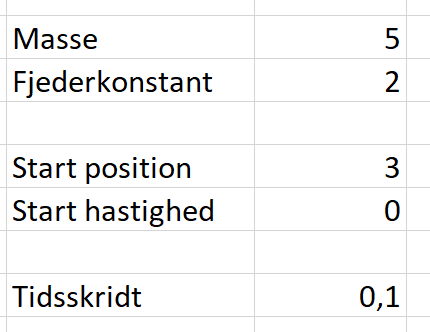 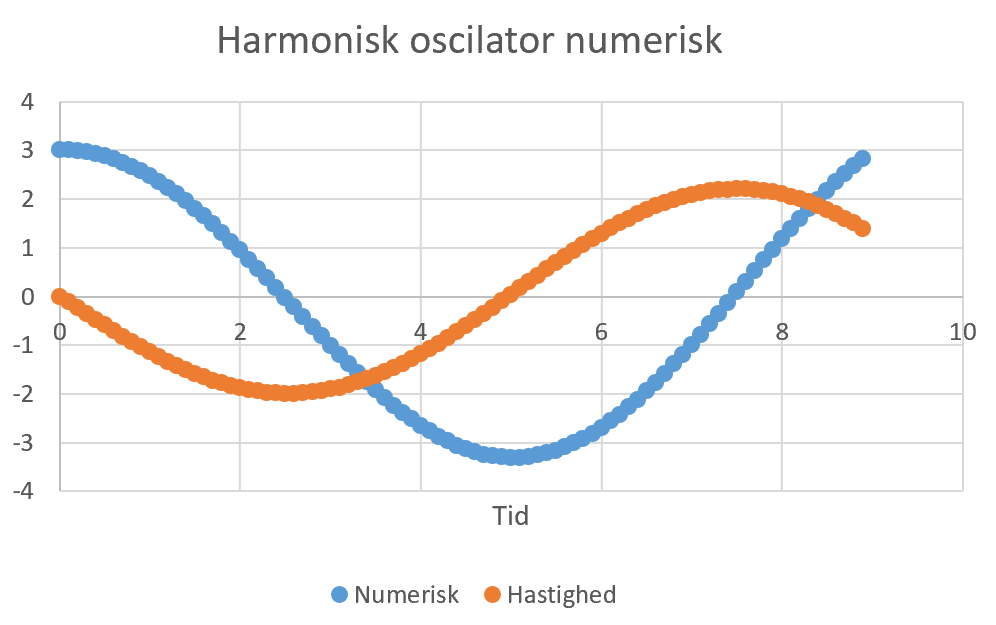 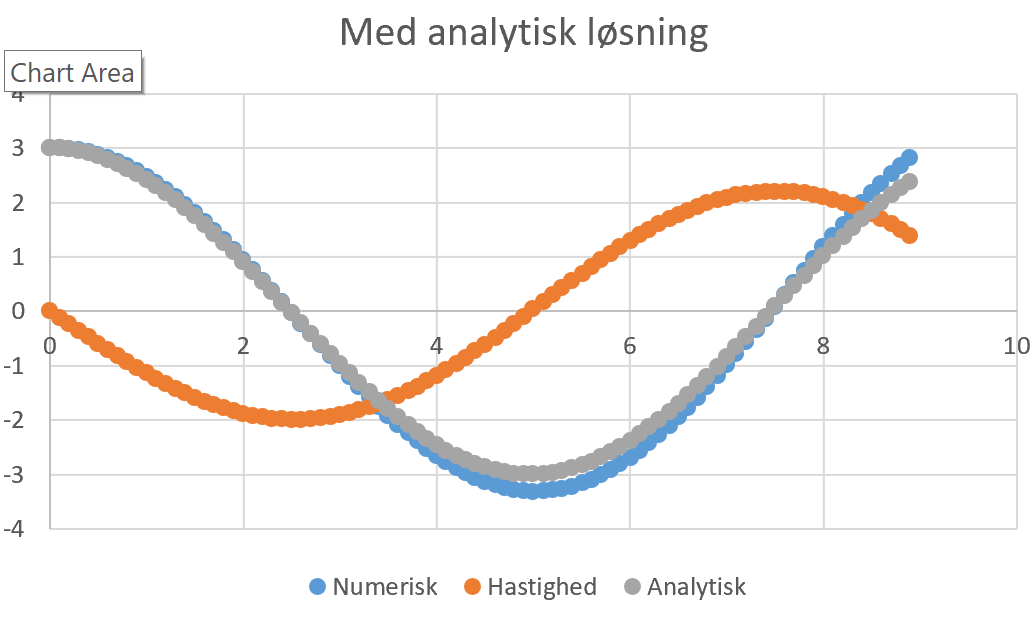 Opgave 8 Vis at med startbetingelserne  og  kan  og   i den generelle løsning 78, findes  3 og , så den eksakte løsning bliver .Programmer selv en numerisk beregning af og  , eller åben regnearket ”Harmonisk Ocsilator 2 orden” og eksperimenter med at tænde og slukke for 2.ordens ledet (så ser man forskellen mellem Eulers metode og taylor approximationen).Eksperimenter med at ændre på værdierne af  og .  Forskellen mellem de to metoder bliver måske større når svingningen bliver hurtigere (dvs. når værdien af  øges)? - Hvorfor det?Eksempel 6: Intraspecifik konkurrence med og uden tidsforsinkelse (Mat-Bio)Logistisk vækst (som er en del af Mat A pensum) bliver i biologi beskrevet ved differentialligingenVenstre side repræsentere den relative væksthastighed (typisk af individer i en population) og højre side en lineært aftagende funktion af antallet af individer i populationen.  Den relative væksthastighed er størst når populationen er lille   og aftager mod 0 når  vokser op mod .Ligningen omskrives ofte til Løsningen til ligningen kan angives ved funktionsudtrykketI differentialligningen 88 bevirker faktoren  at væksthastigen  aftager  mod  når  vokser op mod  fra en startværdi mellem 0 og .  Derved kommer  til at virke som en øvre grænse, der ikke kan overstiges.  Der vil altså være en øvre grænse for populationens vækst, som f.eks. kan være bestemt af mængden af mad eller plads. I virkeligheden vil begrænsningen i f.eks. mad ikke slå igennem med det samme - individerne skal først fødes og begynde at dele mad med de voksne, før begrænsningen slår igennem; der skal være født for mange før problemet er der.  Det kan modelleres ved at trække en ”tidsforsinkelse” fra i den del af  som indgår i faktoren , således at denne modificeres til ,  hvor  er tidsforsinkelsen.  Differentialligningen bliver da til Man har dermed en tidsforsinket logistisk vækst (delayed logistic differential equation, som er et eksempel på emnet ”Time delayed differential equations), og den kan opfører sig meget forskelligt fra den almindelige logistiske vækst uden tidsforsinkelse: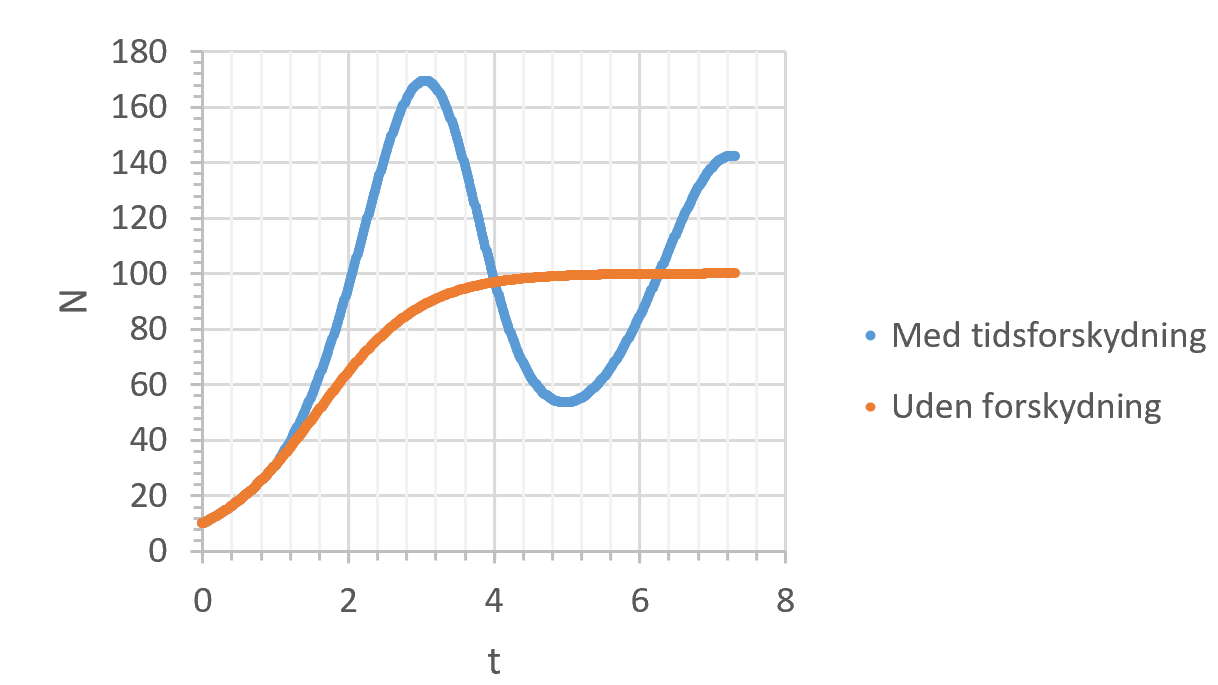 Vi kan ikke stille et simpelt funktionsudtryk op for løsningen af en tidsforsinket logistisk differentialling - vi må nøjes med en numerisk løsning.  For biologisk eksempler se kapitel 14 i ”Kaj Sand-Jensen: Økologi og biodiversitet”, Gyldendal 2019”.Opgave 9Vis atProgrammer selv en numerisk løsning af den tidsforsinkede logistiske differentialligning med et 2.ordens taylor polynomium eller åben regnearket ”Tidsforsinket logistisk vækst med taylor” og se om dit udtryk passer med det programmerede og eksperimenter med forskellige værdier af de indgående parametrer. Bemærk specielt at med 2.ordensledet bliver løsning mere robust overfor større tidsskridt.Eksempel 7: 2-arts modeller (Interspecifik konkurrence) med og uden tidsforsinkelse (Mat-Bio)Det klassiske eksempel på interspecifik konkurrence er Lotka-Volterra’s rovdyr-byttedyr model som typisk illustreres med harer og ræve i rollerne som hhv. bytte og rovdyr.Antag  og  er populationener af harer og ræve til tiden tiden .  Hvis man antager, at harernes relative væksthastighed (antallet af nye harer per tid i forhold til antallet af harer) falder linært med antallet af ræve, fås følgende differentialligning for  Hvis der ikke er harer tilstede vil rævenes antal falde; deres relative væksthastighed  vil være negativ f.eks. , mens den vil stige med antallet af harer, f.eks. med leddet .  Samlet set vil den relative væksthastighed for rævene blive De to ligninger kan sammenfattes i det koblede ikke-lineære differentialligningssytemMan kan ikke løse systemet analytisk.   Hvis man vil have ekstra udfordring kan man ligesom ved ligning 90 tilføje to tidsforsinkelsesparametrer - en til harerne og en til rævene.De to figurer nedenfor er opstået ved 2.ordens taylor approximation i de enkelte tidsskridt, og man kan se, hvordan de to bestande oscillerer som funktion af tiden (parameterværdier fremgår af indsat tabel) og faseplottet viser, at bestandene oscilerer cyklisk.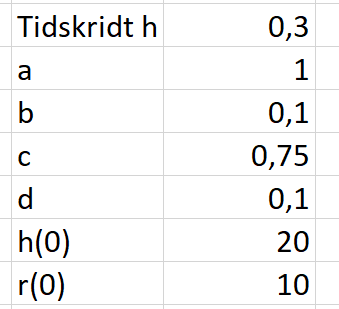 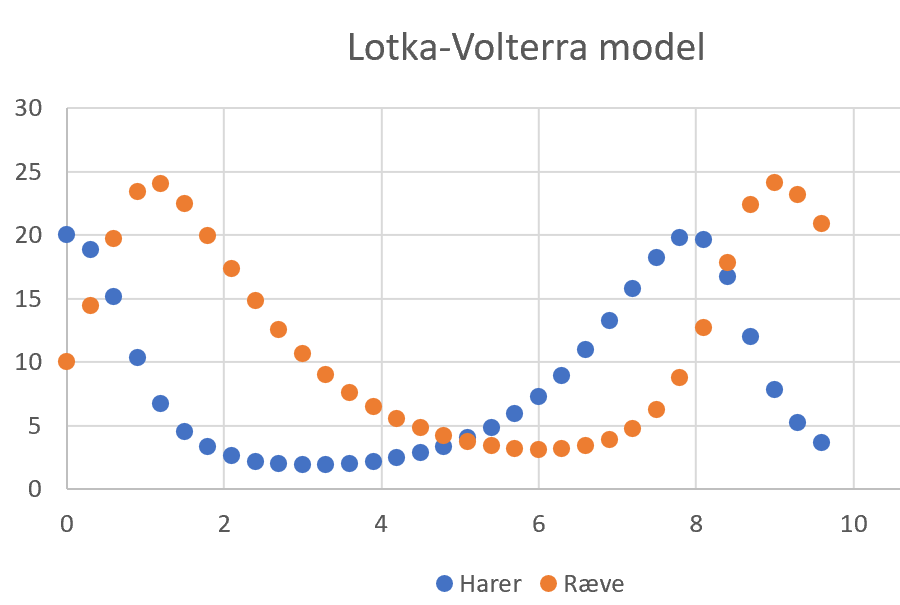 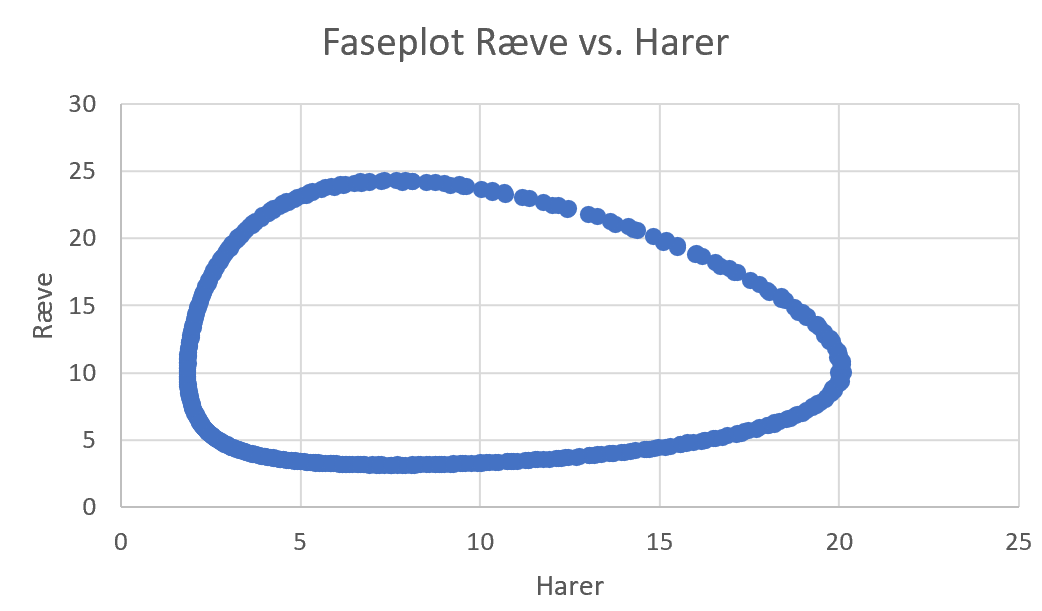 Opgave 10Benyt differentialligningerne 94 og 95 til at finde udtryk for  og .Opstil 2.ordens taylor polynomier i  og anvend det til at finde approximationer for hhv.  og  Programer selv en numerisk beregning af  og  eller åben regnearket ” Taylor rovdyr byttedyr”  og se om dine udtryk passer med det programmerede og eksperimenter med forskellige værdier af de indgående parametrer.Fri leg: Prøv at indbygge tidsforsinkelser i modellen og undersøge hvad der sker.12345678910111213141516171819202122232425262728 så vi finder  29303132333435363738394041424344454647484950515253545556575859606162636465666768697071727374757677787980818283848586878889909192939495